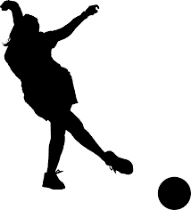 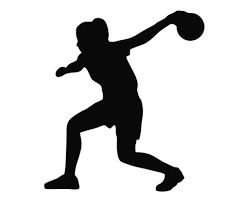 Alkukilpailu: 5s. eu. (harjoittelu 5 min)		Finaali: ke 21.12. klo 17.30Alkukilpailun 15 parasta finaaliin: Naisten erän voittaja + 12 alkukilpailun parasta tasoituksellista tulosta + näiden ulkopuolelta 1 veteraani + 1 Rookie (1.7.2020 tai jälkeen rekisteröitynyt kilpailija). Erikoiserät: Naisten erä 6.12. klo 13.30, Rookie -erä 15.12. klo 17.30Kilpailu on osa Keilaajattaret ja Rookies On Tour kilpailusarjoja, ilman lisämaksua!Finaalin pelitapa: 6 sarjaa am. (2 sarjaa/ratapari), jonka jälkeen 6 parasta jatkaa samoihin pisteisiin 3s. am. (1 sarja/ratapari). Yhdeksän sarjan perusteella lopputulokset. Viimeinen kilpailuerä: ti 20.12. klo 17.30		 Tasoitukset: 215 -155 /70% Kilpailumaksu: 25€/5s.  Juniorit 20€/5s. (veteraanit torstain erissä)1. 	500€			Palkintopotti: 1555€2. 	270€3. 	200€4. 	150€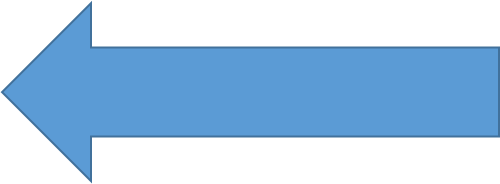 5. 	100€			6.	70€7. 	50€8.	40€9. -15. 	25€ lahjakortti Kuortaneen keilahalliinKilpailu on avoin kansallinen kilpailu		Hyväksyjä: Seinäjoen Keilailuliitto Ry.Kilpailun järjestäjä: KSM Oy           		Kilpailun johtaja: Pepe SuvisalmiKilpailuerät, tulokset ja radanhoito: https://www.kuortane.com/keilailu.html